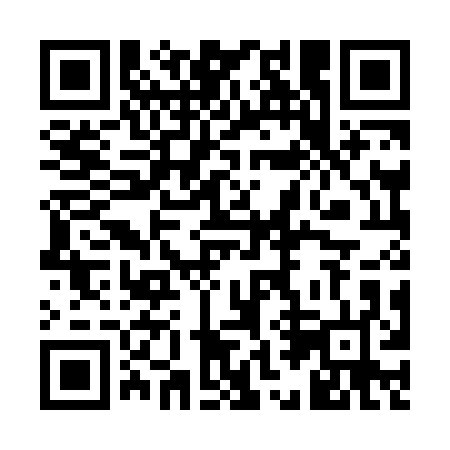 Prayer times for Smithville Flats, New York, USAMon 1 Jul 2024 - Wed 31 Jul 2024High Latitude Method: Angle Based RulePrayer Calculation Method: Islamic Society of North AmericaAsar Calculation Method: ShafiPrayer times provided by https://www.salahtimes.comDateDayFajrSunriseDhuhrAsrMaghribIsha1Mon3:465:301:075:118:4410:282Tue3:475:311:075:118:4410:283Wed3:485:321:085:118:4410:274Thu3:485:321:085:118:4310:275Fri3:495:331:085:118:4310:266Sat3:505:331:085:118:4310:267Sun3:515:341:085:118:4210:258Mon3:525:351:085:118:4210:249Tue3:535:361:095:118:4110:2310Wed3:545:361:095:118:4110:2311Thu3:565:371:095:118:4010:2212Fri3:575:381:095:118:4010:2113Sat3:585:391:095:118:3910:2014Sun3:595:391:095:118:3910:1915Mon4:005:401:095:118:3810:1816Tue4:025:411:095:118:3710:1717Wed4:035:421:095:118:3710:1518Thu4:045:431:105:108:3610:1419Fri4:055:441:105:108:3510:1320Sat4:075:451:105:108:3410:1221Sun4:085:461:105:108:3310:1122Mon4:095:461:105:108:3310:0923Tue4:115:471:105:098:3210:0824Wed4:125:481:105:098:3110:0725Thu4:145:491:105:098:3010:0526Fri4:155:501:105:098:2910:0427Sat4:175:511:105:088:2810:0228Sun4:185:521:105:088:2710:0129Mon4:195:531:105:088:269:5930Tue4:215:541:105:078:259:5831Wed4:225:551:105:078:239:56